Классный час«Час музыки» Подготовила и провела: Хасянова Лилия Искандеровна
Тема: 

«Час музыки».

Цель:

Дать понятие об основных музыкальных терминах

Задачи: 

Вызвать интерес к изучению музыкальных терминов

Познакомить детей с элементами музыкальной грамоты.
Развивать творческие способности, расширять кругозор детей 

Наглядность:

Компьютер, муз.центр,  музыкальные инструменты
Возрастная группа:

Ученики 4-7 классов и гости.

Формы проведения

Совместная деятельность

Творческая деятельность
Учитель: Добрый день, дорогие наши гости! Ребята! Тема нашего классного часа сегодня «Час музыки». Мы будем учиться слушать и понимать музыку. И начинаем мы его интеллектуальной разминкой: oКаким термином обозначается скорость исполнения музыкального произведения? /темп/ oКакой музыкальный инструмент сочетает в себе фортепиано и гармонь? /аккордеон/ o Название какого инструмента содержит два термина «громко» и «тихо»? /фортепиано/ oКакой музыкальный инструмент назван в честь древнерусского певца-сказителя? /баян/ o Большой коллектив музыкантов, руководимый дирижёром? /оркестр/ o Назовите птицу, которую называют «певцом русских полей». /жаворонок/ o Музыкальное произведение, предназначенное для организованного движения войск, массовых шествий, ходьбы? /марш/ o Графические знаки для обозначения музыкальных звуков? /ноты/ oКак называется соловьиная песня? /трель/ oКаким музыкальным инструментом владел Садко? /гусли/ oСамый большой духовой музыкальный инструмент? /орган/ oКак называют модную песенку, хит, «гвоздь» сезона? /шлягер/ oКак называется дирижёр, который руководит хором? /хормейстер/ oКакой европейский город считают родиной вальса? /Вена/ oС именем какого эстрадного певца связана жизнь популярной песни Д. Тухманова «День Победы»? /Лев Лещенко/ o Писатель Э. Успенский придумал крокодила Гену, а кто из композиторов «научил» этого персонажа петь? /В. Шаинский/ oКак называют музыканта-исполнителя, в совершенстве владеющего техникой своего инструмента? /виртуоз/ Итак… Тихо, тихо сядем рядом, Входит музыка в наш дом В удивительном наряде, Разноцветном, расписном. И раздвинутся вдруг стены – Вся земля видна вокруг: Пляшут волны речки пенной, Чутко дремлют лес и луг. В даль бегут степные тропки Тают в дымке голубой… Это музыка торопит И ведёт нас за собой. /Звучит «Мелодия» из к/ф «Профессионал»/ Что заставляет душу поэта танцевать? Музыка. Что заставляет художника рисовать прекрасные картины, музыканта петь прекрасные песни? Вдохновение, которое даёт красота. Подобно тому что мы зовём музыкой в повседневной жизни, для многих архитектура – это музыка, садоводство – это музыка, фермерство – это музыка, рисование – это музыка, поэзия – это музыка. Во всех занятиях жизни, где красота является вдохновением, существует музыка. Но среди различных искусств музыкальное искусство считается особо божественным, потому что оно является в миниатюре точной копией закона, действующего во всей вселенной. Например, если мы будем изучать себя, то обнаружим, что удары пульса и сердца, вдохи выдохи дыхания, - всё это работает в ритме. Жизнь зависит от ритмической работы всего тела. Дыхание проявляется как голос, как слово, как звук; и этот звук постоянно слышим, звук вовне и звук внутри нас самих. Это музыка. Музыка вдохновляет не только душу великого музыканта, но и каждое дитя, которое как только приходит в мир, начинает двигать своими маленькими ручками в ритме музыки. Поэтому не будет преувеличением сказать, что музыка есть язык красоты. Ученик 1: Что тоньше слов с душою говорит? Что так ласкает и тревожит сердце? Конечно, музыка – её эфирный мир Вдруг приоткроет двери… Найти гармонию в трущобах наших душ Ни дьяволу, ни Богу неизвестных, Дано лишь музыке – её живой мотив Растопит льды, разбудит в душах нежность. И тот, кто музыку, как логарифм Слагает, как завистливый Сальери, Увы, не сможет полной жизни дать, Его мелодия не станет вечной… Она рождается, как утренний туман У рек глубоких, полных жизни, Она живёт, как бог, и тут, и там, Её запишет тот, кто сердцем слышит! Учитель: Говорить и петь древние люди начали одновременно. Потом они научились извлекать звуки из различных предметов. Появились первые, очень примитивные музыкальные инструменты. Люди издавна прислушивались к звукам природы и слышали в них музыку. А слышали ли вы когда-нибудь музыку дождя, музыку ветра, музыку птичьих голосов? Музыка живёт повсюду, проявляясь в разных звуках. Ученик 2: Ветер чуть слышно поёт, Липа вздыхает у сада… Чуткая музыка всюду живёт – В шелесте трав, В шуме дубрав Только прислушаться надо. Звонко струится ручей, Падает гром с небосвода – Это мелодией вечной своей Мир наполняет природа! Тихие слёзы свои Ива роняет у брода… Трелью приветствуют ночь соловьи. Звоном ветвей, Песней дождей Мир наполняет природа. Птицы встречают восход, Ласточка солнышку рада! Чуткая музыка всюду живёт, - Только прислушаться надо. Учитель: Чтобы понять и полюбить музыку, надо, прежде всего, научиться её слушать. Музыка сходна с интонацией человеческого голоса, человеческой речи. А интонацией голоса мы передаём состояние своей души, свои чувства и переживания. Даже не понимая слов, по одной только интонации речи, а также по её громкости и темпу мы можем определить, с чем к нам обращаются: с радостью или печалью, приказом или просьбой и т.д. Так же и в музыке. «Музыка – это область чувств и настроений. Это в звуках выраженная жизнь души», - такое точное определение дал ей композитор А. Серов. В музыке можно выразить все человеческие чувства: восторг и отчаяние, тихую радость и бурное ликование, торжество и разочарование, тревогу и надежду. «Стенографией чувств» назвал музыку Л. Толстой «От сердца – к сердцу» - сказал о ней Л. Бетховен. Ученик 3: Из пут пространства узкого Обыденных невзгод Людей уносит музыка В дерзающий полёт. И звёзд немых сияние, И грозный гром войны, И с морем рек сияние, И смутный шум весны – Всё, всё она торопиться В себе сроднить с людьми – То бурей в сердце бросится, То паузой томит, То молниями вспенится, Греметь заставит медь, То арф и скрипок пленница Ручьём начнёт звенеть. Ища в мгновеньях вечности, Из звуков строит свод И самым человеческим Нам голосом поёт. Учитель: а вы знаете, что загадки на уроках музыки развивают фантазию детей, с их помощью школьники с интересом включаются в мыслительное творчество. В некоторых из них музыкальное начало (признаки, особенности, характер музыки) скрыто в самом загадываемом слове. Такие загадки - ещё и источник новых знаний.Ученик:Кто в оркестре всем поможет?Сложный ритм стучать он сможет.Ритм любой из разных стран!Кто же это...(барабан).Сидит петух на воротах:Косы до полу, голос до неба(колокол).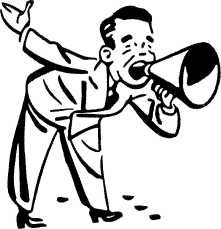 Низким голосом медведь может громко зареветь. Слышно льва, хоть он не близко. Его голос тоже низкий. Назовите мне сейчас Самый низкий голос...В самый сказочный момент 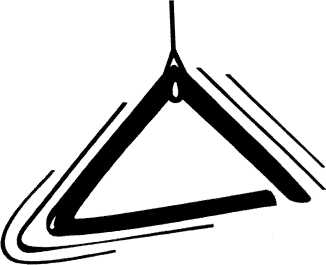 Вступит этот инструмент. Но совсем не каждый знает, Что в оркестре он играет! Тихо, нежно зазвенит, Будто всё посеребрит. А затем умолкнет скороПо сигналу дирижёра. Знает ли то каждый школьник,Что такое...Знайте, они с барабаном соседи. 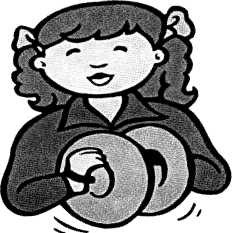 Сделаны они из меди. Вовремя нужно руками взмахнуть, Звонко ударить, потом отдохнуть. Партия их не пустяк, не безделка, В музыке тоже бывают…Это что за инструмент 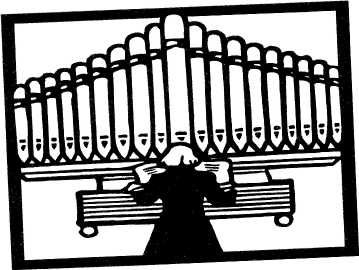 Высотою в целый дом? В трубы, в дерево одет, украшения на нём. Голосов имеет много Этот звучный великан. Он то ласковый, то строгий, А зовут его...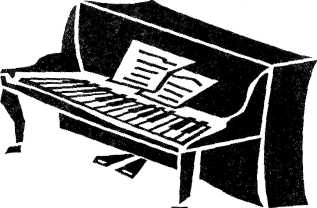 Форте — громко, Пиано — тихо. Кто наигрывает мне? Без ошибки, без изъяна Ну, конечно…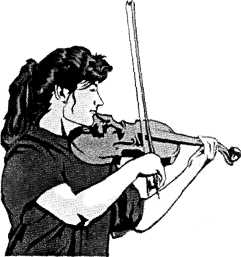 Как будто девушка запела, И в зале словно посветлело. Скользит мелодия так гибко. Затихло всё: играет…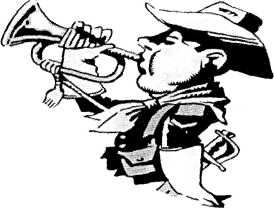 Звучит сигнал, на бой зовёт! Вставай, солдат, она поёт…Учитель: Научиться слушать и понимать серьёзную музыку сложно. Это процесс творческий, требующий от человека напряжения всех душевных сил. «Музыка – могучий источник мысли». Ученик 4: Я никогда не понимал Искусства музыки священной А нынче слух мой различал В ней чей-то голос сокровенный. Я полюбил в ней ту мечту И те души моей волненья, Что всю былую красоту Волной приносят из забвенья. Под звуки прошлое встаёт, И близким кажется, и ясным То для меня мечта поёт, И веет таинством прекрасным. Ученик 5: Вот музыка та, под которую Мне хочется плакать и петь Возьмите себе оратории И дробь барабанов, и медь. Возьмите себе их в союзники Легко, до скончания дней, Меня же оставьте с музыкой, Мы будем беседовать с ней. Учитель: - Кто сочиняет музыку? - Каких композиторов вы знаете? - Как музыка приходит к нам? - Кто исполняет музыку? - Какие музыкальные инструменты вы знаете? У каждого народа есть своя музыка. Музыка нашей Родины неповторима. «В ней наше славное прошлое и достойное настоящее, седая старина и современность. Русская музыка так много говорит сердцу каждого из нас потому, что в ней живёт душа народа». /Звучит песня А. Морозова на стихи А. Поперечного «Малиновый звон»/ Ученик 6: Ты откуда, русская, Появилась музыка? Зародилась в поле чистом? То ли в лесе мглистом? В радости ли, в боли? Или в птичьем свисте? Ты скажи, откуда Грусть в тебе и удаль? В чьём ты сердце билась С самого начала? Как же ты явилась? Как ты зазвучала? Пролетели утки. Уронили дудки. Пролетели гуси. Уронили гусли. Их порою вешнею Нашли – не удивились. Ну а песня? С песней на Руси родились. /звучит Концерт для фортепиано с оркестром №1 П.И. Чайковского/ Учитель: А сейчас вспомним величайшего русского композитора Петра Ильича Чайковского. Пожалуй нет ни одного композитора, который бы работал в стольких музыкальных жанрах, как он. Чайковский писал симфонии, оперы, балеты, симфонические поэмы, инструментальную музыку, вокальные произведения и др. он оставил огромное музыкальное наследие. Яков Полонский посвятил Чайковскому стихотворение «Музыка». Ученик 7: И плывут, и растут эти чудные звуки Захватила меня их волна… Поднялась, подняла, и неведомой муки и блаженства полна… Их божественный лик на мгновенье Неуловимой сверкнув красотой Всплыл, как живое виденье, Над этой воздушной, кристальной волной. И отразился, И покачнулся, Не то улыбнулся Не то прослезился… Учитель: Имя этого русого композитора знакомо прежде всего по замечательным произведениям для фортепиано. Сергей Васильевич Рахманинов очень любил свою Родину, русскую природу. /Звучит Прелюдия до-диез минор С.В. Рахманинова/ Ученик 8: Мелодия возникла и пропала. И вновь возникла, И опять пропала, Как будто из далёкого далёкаЕё волнами доносили ветры. Наверно, Можно было бы заметить Как ясный звук Легко рождался в сердце Потом бежал по нервам К чутким пальцам, А пальцы плавно клавишей касались, Послушным струнам звук передавали. И вот она, мелодия живая Восстала страстно из небытия. Учитель: Как самые большие реки начинаются с истока, так западноевропейская музыка начиналась с Иоганна Себастьяна Баха. Его творчество открыло дорогу великим классикам: Гайдну, Моцарту, Бетховену. Поэтому имя его близко и дорого истинным любителям музыки. /Звучит Прелюдия и фуга ре мажор И.С. Баха/ Ученик 9: Я знаю – ты музыкой стала Когда мне бывает невмочьЛишь музыки острое жало Пусть больно – но может помочь. Приникнет, пронзит дерзновенно Тоски застаревший комок, И рану омоет мгновенно Мелодии светлый поток. Я знаю – ты музыкой стала Невидимой, властной волной, Она от земного причала Меня увлекает с собой. И чёрная немочь не душит, И снова как в прежние дни Врачует подбитую душу Поющие руки твои. Учитель: Музыкальных инструментов существует великое множество. Это и духовые – медные и деревянные, и смычковые – скрипки, виолончели, и клавишные, и ударные и др. Королём музыкальных инструментов называют орган. Когда играет орган, у слушателя возникает ощущение, что мощь его звучания раздвигает стены просторных залов и музыка звучит откуда-то издалека, извне. Ученик 10: Из вечности музыка вдруг раздалась, И в бесконечность она полилась, И хаос она на пути захватила, - И в бездне, как вихрь, закружились светила: Певучей струной каждый луч их дрожит, И жизнь, пробуждённая этою дрожью, Лишь только тому и не кажется ложью Кто слышит порой эту музыку Божью Кто разумом светел, в ком сердце горит. Учитель: Инструменты могут звучать и отдельно, и в дуэте, и в квартете, и наконец, все вместе в оркестре. Существуют оркестры духовые, симфонические, оркестры народной музыки. Играть в ансамбле не только интересно, но и трудно. Нужно думать, представлять, чувствовать одинаково. Ведь «ансамбль» в переводе с французского означает «вместе». Ну вот мы и подошли к кульминации нашей встречи. Сейчас для вас играет Ансамбль русских народных инструментов… (Растаяли в тишине последние звуки прекрасной мелодии… Какая музыка была! Какая музыка звучала… Она совсем не поучала, А лишь тихонечко звала. Подошло к концу наше свидание с музыкой. Сегодня я хотела показать вам, светлую тропинку в мир прекрасного. Этот мир безбрежен как океан. Впереди у вас целая жизнь. Будьте пытливы, настойчивы, любознательны. Сохраните в своих сердцах любовь к музыке, и она откроет вам свои тайны. Всего вам доброго, дорогие друзья! 